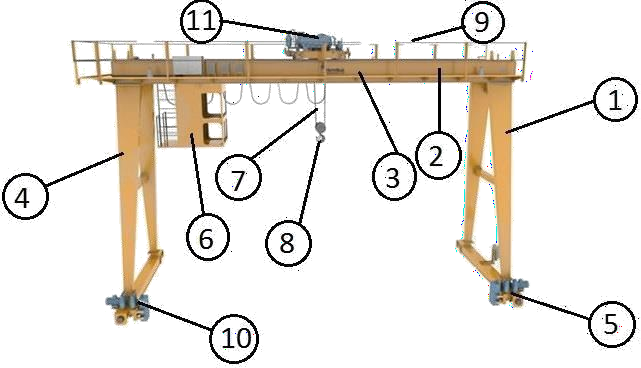 NOKONTROL EDİLEN NOKTALARNOTYORUMLAR1.Makine fiziksel durumu iyi ve sağlam durumda mı?2.SWL - Yük Kapasitesi üzerinde yazılımı?3.Yürüme platformu iyi ve sağlam durumda mı?4.Gemici merdiveni kapalı, iyi ve sağlam durumda mı?5.Yaklaşma uyarı sensörü çalışır durumda mı?6.Operatör kabini iyi ve sağlam durumda mı?7.Ana Halat iyi ve sağlam durumda mı?8.Kancada emniyet mandalı var mı?9.Korkuluklar iyi ve sağlam durumda mı?10.Motor aksamı ve dönen kısımlar kapalı mı?11.Halat tambur yeri kapalı mı?12.Sesli ikaz sinyal çalışır durumda mı?13.Operatör kabininde yangın söndürücü var mı?14.Operatör kabininde ilk yardım kutusu var mı?15.Operatör geçerli ve uygun lisansa sahip mi?16.Güncel periyodik kontrolü var mı?